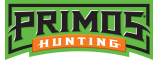 					 							   Contact: Jake EdsonCommunications ManagerOutdoor Products	(763) 323-3865FOR IMMEDIATE RELEASE 		 		    E-mail: pressroom@vistaoutdoor.comPrimos Double Bull SurroundView Blind Receives Gear of the Year RecognitionAward-Winning Double Bull SurroundView Line to ExpandAmerican Hunter Names Double Bull SurroundView 360° Gear of the YearFLORA, Mississippi – January 9, 2019 – The National Rifle Association (NRA) magazine American Hunter has awarded Primos’ Double Bull SurroundView 360° hunting blind the Golden Bullseye Award for 2018 Gear of the Year. In conjunction with this recognition, Primos is set to announce two new additions to the SurroundView line at the 2019 Archery Trade Association Show.The 2018 Golden Bullseye winners were chosen based on outstanding performance, innovative design and value to consumers. Primos’ Double Bull SurroundView 360° exemplified these characteristics with its innovative one-way, see-through technology and industry-leading durability and warranty. Primos representatives will accept the prestigious honor Friday, April 26, during the 2019 NRA Annual Meetings and Exhibits in Indianapolis.The revolutionary Primos Double Bull SurroundView 360° Blind is the “Blind Without a Blind Spot.” It is constructed with exclusive one-way see-through walls that let you see all of your surroundings without being seen. Now hunters can spot all the movement they miss with traditional blinds, yet remain just as concealed. The SurroundView 360° comes with four one-way see through walls with one movable black out wall to place on any wall you choose.“At Primos, we work hard to bring innovative products to our consumers,” said General Manager, Mike Powell. “But more than that, we strive to make their experiences better. As our company has grown and expanded into markets beyond game calls, we’ve lived by the belief that if something could be made better for hunting, we would do it. From ground blinds to Trigger Sticks and trail cameras, we lead in innovations through breakthrough design, quality workmanship, superior materials, and strict field-testing by our video team that is in the woods year round. It’s an honor to take home a Golden Bullseye award that recognizes our team’s dedication.”In addition to the award recognition, Primos is proud to announce two new additions to the SurroundView line. Attendees of the 2019 Archery Trade Association Show in Louisville, Kentucky will get the opportunity to see the new products beginning on January 10. In addition to the SurroundView 360° and SurroundView 270°, Primos will proudly unveil the new SurroundView Stakeout Blind and SurroundView Turkey Decoy.The new SurroundView Stakeout is constructed with two exclusive one-way, see-through walls. Three shooting windows are perfectly positioned for multiple shooting lane options. Its two-hub design was perfected for portability.The new Double Bull SurroundView Turkey Decoy is a one-of-a kind reaping decoy built with Primos’ exclusive one-way see through technology. Now hunters can creep right up to a gobbler, or fan him from complete concealment while witnessing every moment.Both products will be available for the spring hunting seasons.To learn more about the Primos SurroundView 360° and SurroundView 270°, and Primos’ full line of calls, blinds, shooting accessories, game cameras and other hunting accessories, visit www.primos.com or watch the YouTube Channel at https://www.youtube.com/user/PrimosHuntingVideo.About Primos HuntingPrimos Hunting, a Vista Outdoor brand, manufactures calls for elk, deer, turkey, predator and waterfowl as well as blinds, shooting accessories, game cameras, attractants and supplements, clothes and other hunting accessories. Primos also produces the ever-popular video series “The TRUTH” and the television show “Primos’ TRUTH About Hunting.” For news and information, visit www.primos.com or follow us on Instagram at https://www.instagram.com/primos_hunting/ and Facebook at https://www.facebook.com/primoshunting/. Stream the Language on YouTube at www.youtube.com/user/PrimosHuntingVideo.###